NATIONAL HONOR SOCIETY: SCOTT COUNTY CENTRAL HIGH SCHOOL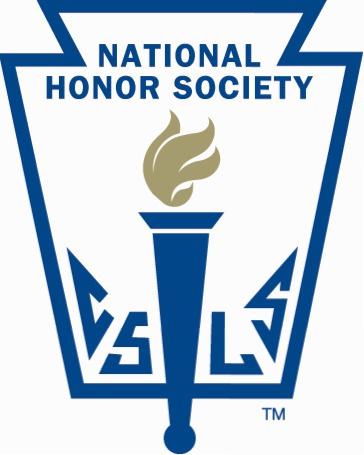 ARTICLE I: NAME AND PURPOSESection 1. The name of this chapter shall be the Scott County Central Chapter of the National Honor Society of Scott County Central High School.Section 2. The purpose of this chapter shall be to create an enthusiasm for scholarship, to stimulate a desire to render service, to promote worthy leadership, and to encourage the development of character in students of Scott County Central High SchoolARTICLE II: POWERSSection 1. This chapter operates under the direction of and in full compliance with the NHS National Constitution. See www.nhs.us/constitutions.Section 2. The chapter advisor is given the authority to supervise the administration of chapter activities, as delegated by the school principal.Section 3. Final authority on all activities and decisions of the chapter resides in the school principal (See Article V, Section 1 of the National Constitution.)Section 4. Nondiscrimination. Our chapter of NHS maintains policies and practices that are designed to prevent discrimination against any qualified candidate or member on the basis of race, color, religion, ancestry, national origin, sex (gender), and disability. This policy of nondiscrimination applies to all practices, including the chapter administration and the selection, discipline, and dismissal of members.ARTICLE III: MEMBERSHIPSection 1. Membership in this chapter shall be known as active, honorary, and graduate. Active members become graduate members at graduation. Graduate and honorary members have no vote in chapter affairs.Section 2. Membership in this chapter is an honor bestowed upon deserving students by the faculty, and shall be based on the criteria of Scholarship, Service, Leadership, and Character.Section 3.  Eligibility:Candidates eligible for selection to this chapter must be members of the sophomore, junior or senior class. To be eligible for selection to membership in this chapter, the candidate must have been in attendance for the equivalent of one semester at Scott County Central High School. Candidates eligible for selection to the chapter shall have a minimum weighted cumulative grade point average of 3.5 on a 4.0 scale. This scholastic level of achievement shall remain fixed, and shall be the required minimum scholastic level of achievement for admission to candidacy. All students who can rise in scholarship to or above such standard may be admitted to candidacy for selection to membership. Upon meeting the grade level, attendance, and GPA standard requirements, candidates shall then be considered based on their service, leadership, and character. ARTICLE IV: SELECTION OF MEMBERSSection 1. The selection of members to this chapter shall be by a majority vote of the Faculty Council consisting of a minimum five faculty members and the advisor.Section 2.  Prior to the final selection, the following shall occur: Students’ academic records shall be reviewed to determine scholastic eligibility.  Students who are eligible scholastically (“candidates”) shall be notified and asked to complete and submit the Submission Form for further consideration for selection. The Faculty Council shall review the Submission Form, disciplinary records, faculty and outside evaluations, and other relevant information in order to determine membership. Section 3. The selection of new, active members shall be held once a year during the first semester of the school year.Section 4. Candidates become members when inducted.Section 5. An active member of the National Honor Society who transfers from this school may have his or her new school contact the advisor to indicate his or her membership status.Section 6. An active member of the National Honor Society who transfers to this school will be automatically accepted for membership in this chapter following a confirmation of membership status from the advisor at the previous school. The Faculty Council shall grant to the transferring member one semester to attain the membership requirements and, thereafter, this member must maintain those requirements for this chapter in order to retain his or her membership.ARTICLE V: DISCIPLINE and DISMISSALSection 1. Any member who falls below the standards of scholarship, leadership, character, or service may be dismissed from the Scott County Central High School chapter of the National Honor Society. A member of the National Honor Society is expected to maintain his/her academic standing and take an active role in service and leadership to his/her school and community.Section 2. If a member’s cumulative grade point average falls below the standard in effect when he/she was selected (3.5), he /she will be given a written warning and a semester for improvement. If the cumulative grade point average remains below standard at the end of the warning period the student will be subject to further disciplinary action by the Faculty Council that may include consideration of dismissal from the chapter.Section 3. Violation of the law or school regulations can result in immediate consideration of dismissal of a member. These violations include, but are not limited to, DWI, stealing, destruction of property, cheating, truancy, or possession, selling, or being under the influence of drugs or alcohol at school or school-related activities or in the community.Section 4. Executive Board Members, as representatives of the chapter, can be removed from their positions as a consequence of disciplinary action taken by the Faculty Council.Section 5.  In all cases of pending dismissal: The member will receive written notification indicating the reason for possible dismissal from the advisor. The member will be given the opportunity to respond to the charge against him/her at a hearing before the Faculty Council prior to the vote on dismissal (in accordance with due process identified in Article X of the National Constitution). The member has the opportunity to present his/her defense either in person or in writing. Following the hearing, the Faculty Council will then vote on whether to dismiss. A majority vote of the Faculty Council is needed to dismiss any member. The results of the Faculty Council vote will be presented to the principal for review, and then stated in a letter sent to the student and parents. The Faculty Council’s decision may be appealed to the building principal. A member who is dismissed or resigns may never again be considered for membership in the National Honor Society. Section 6. In lieu of dismissal, the Faculty Council may impose disciplinary sanctions upon a member as deemed appropriate.ARTICLE VI: OFFICERSSection 1.  The officers of the chapter shall be the Executive Board.Section 2. Student officers shall be elected following the last meeting of each school year. All returning active members in good standing are eligible to run for a position as an officer. Any active member in good standing may nominate an eligible member as a candidate for office.Section 3. Voting shall be by secret ballot. The candidates with the highest number of votes shall be elected. If there is a tie, a second vote shall be taken of the two candidates receiving a tie.Section 4. It shall be the duty of the Executive Board to preside at the general meetings for this chapter and other meetings as determined by the advisor. The Executive Board shall serve as the official representatives of the chapter at school and community functions.ARTICLE VII: MEETINGSSection 1. Regular meetings of this chapter shall be monthly. Special meetings can be called by the Executive Board with approval of the advisor.Section 2.  Meeting notes shall be published monthly.ARTICLE VIII: ACTIVITIESSection 1.  The chapter shall determine one or more service projects for each year.Section 2.  All members shall regularly participate in these projects.Section 3. These projects shall have the following characteristics: fulfill a need within the school or community, have the support of the administration and the faculty, be appropriate and educationally defensible, and be well-planned, organized, and executed.Section 4. The Executive Board and advisors shall determine and publicize, annually, the minimum service project requirements for the membership.Section 5.  The chapter shall publicize and promote its projects in a positive manner.ARTICLE IX: OBLIGATIONS OF MEMBERSSection 1.  Lifetime dues for this chapter shall be $25.00.Section 2. To be a member in good standing, students must maintain the requirements of membership in school leadership, scholarship, service, and character.Section 3. Chapter members who are seniors in good standing shall be granted the privilege of wearing the NHS stole at graduation.ARTICLE X: AMENDMENTSSection 1. These by-laws may be amended by a 2/3 vote of the chapter, provided notice of the proposed amendment has been given to members at least one month prior to the vote. The exceptions are Articles III, IV and V (selection and discipline), which are developed by the Faculty Council with the approval of the principal.Section 2. By-laws and amendments must be consistent with the Constitution of the National Honor Society.Date: August 29, 2016Signatures: Executive Board, Advisor(s), PrincipalStatement of non-discrimination: The Chapter of NHS maintains policies and practices that are designed to prevent discrimination against any qualified candidate or member on the basis of race, color, religion, ancestry, national origin, gender, sexual orientation, and disability. This policy of nondiscrimination applies to all practices, including the chapter administration and the selection, discipline, and dismissal ofmembers.